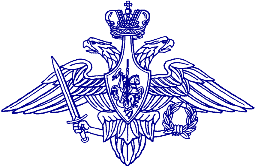 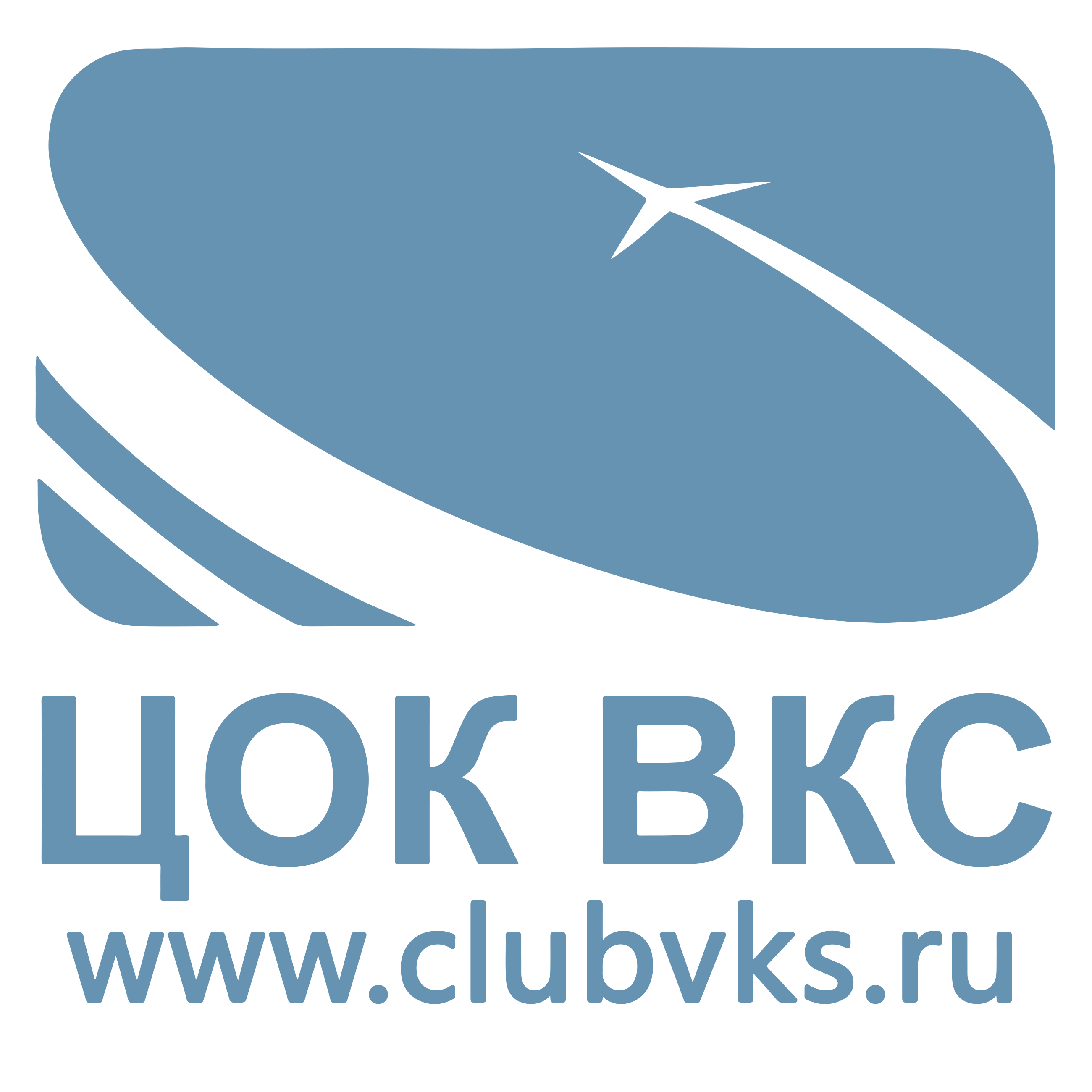 ФЕДЕРАЛЬНОЕ БЮДЖЕТНОЕ УЧРЕЖДЕНИЕ КУЛЬТУРЫ И ИСКУССТВА«ЦЕНТРАЛЬНЫЙ ОФИЦЕРСКИЙ КЛУБ ВОЗДУШНО-КОСМИЧЕСКИХ СИЛ» МИНИСТЕРСТВА ОБОРОНЫ РОССИЙСКОЙ ФЕДЕРАЦИИ ПРОТОКОЛ № 1 от 4 МАЯ 2020 годазаседания Жюри  Смотр-конкурса художественной самодеятельности среди военнослужащих, гражданского персонала и членов их семей, находящихся на самоизоляцииПРИСУТСТВовали ЧЛЕНЫ ЖЮРИ:Председатель жюри: Заместитель главнокомандующего Воздушно-космическими силами по военно-политической работе – начальник управления, генерал-майор Максимцев Александр АнатольевичСопредседатель жюри: Лужбин Владимир Сергеевич, Начальник ФБУ «ЦОК ВКС», Заслуженный работник культуры РФ.Члены жюри:Карасева Анастасия Игоревна, Администратор управлений ФБУ «ЦОК ВКС», финалистка музыкального конкурса «Народный артист №1 в России», педагог высшей категории.Котков Сергей Викторович, Методист кабинета культурно-досуговой работы, солист группы «Баян Микс».Топчий Анна Валериевна, Методист кабинета по военно-патриотической работе и работе с ветеранами, Заслуженная артистка республики Ингушетия.СЛУШАЛИ:        Об итогах первого тура конкурса.Этап Смотр-конкурса художественной самодеятельности среди военнослужащих, гражданского персонала и членов их семей, находящихся на самоизоляции, прошел с 17 апреля по 30 апреля 2020 г. (Отборочный тур) по номинациям: «Песня известных исполнителей, «Авторская песня», «Лучшее стихотворение, посвященное 75-летию Победы», «Папа, мама, я – творческая семья».На конкурс было подано 423 заявки из 69 Военных учреждений РФ. в/ч 28004, ЧНП ГК ВКС (ЮВО), г. АстраханьВоенный учебно-научный центр военно-воздушных сил Военная воздушная академия им. Проф. Н.Е. Жуковского и Ю.А. Гагарина, г. Воронеж Молодежной авиаэскадрильи «ЮнАвиа» г. Лыткаринов/ч 52116, г. ДолгопрудныйГ. Звенигово, Марий-Элв/ч 33310, ФГКУ «126 Дом офицеров (гарнизона» МО РФ, п. Шайковка ФГУК и И «Дом офицеров Армавирского гарнизона» МО РФ, ЮВО (+6)Юнармия в/ч 20096, СКВО, Сторожевая-2 15 армия ВКС (ОсН), ГЦ ПРН, в/ч 96876,республика Коми г. ПечораКлуб в/ч 35020 гарнизон «Белая» Дальняя авиация ВКС ОМВД России по Гаврилов-Ямскому району ФГКУ «131 Дом офицеров (гарнизона)» МО РФ, ВВО, Амурская область, пгт. Серышево 4 факультет авиационный (Дальней и ВТА) Краснодарского высшего военного авиационного училища летчиков, г.Балашов, Саратовская областьв/ч 14276 ФГКУ «123 Дом Офицеров(гарнизона), космодром «Плесецк» в/ч 26302, 15 армия ВКС (ОсН), ГЦ ПРН, г. Солнечногорск, Московская обл. в/ч 77640, ЦВО, г. БарнаулВоенная академия воздушно-космической обороны имени маршала советского союза Г.К Жукова г.Тверь ЗВОв/ч 03863, ЗВО, г. Чехов, п/о Чернецкое МБОУ Кубинская СОШ №1 имени Героя РФ И.В. Ткаченко в/ч 62845, 1-я армия ПВО-ПРО (особого назначения), пос. Тимоново в/ч 14272, ЗВО, п. Первомайское, Тамбовская обл.Крым, Евпатория (член семьи военнослужащего)Краснодарское высшее военное авиационное училище летчиков имени Героя Советского Союза А.К. Серова в/ч 51089, ЗВО, Московская область, Красногорский район, д. КоростовоТверское Суворовское военное училищев/ч 23700, ЗВО, 237-й гвардейский Проскуровский Краснознаменный орденов Кутузова и Александра Невского Центр показа авиационной техники имени И.Н. Кожедуба Юнармия МБОУ «Первомайская СОШ» Алтайский край, с. Черемное ГБОУ Школа №1569 «Созвездие» Ансамбль «Разноцветье»в/ч 93810, ВТА, Ногинск в/ч Полевая почта 03522, ЗВО, РБ, Минская область, п. ОзеречьеКраснодарское высшее военное авиационное училище летчиков имени Героя Советского Союза А.К. Серова (2 разряда, г. Мичуринск)ВКА им. А.Ф. Можайского в/ч 85906, ЦВО, пос. Комсомольский, Алтайский крайЮнармия МОУ СОШ №28, г. Люберцы в/ч 17204, ЗВО, 820 Главный центр предупреждения о ракетном нападении, Коломна-1в/ч 32103, Территориальная организация профсоюза Ю-9002, г. Краснознаменскв/ч 32103, 153 ГИКЦ им. Г.С. Титова, ЗВО, г. Краснознаменск в/ч 20925, ЗВО, г. Белгород ФГБОУ ВО «Алтайский Государственный педагогический университет» Краснодарское высшее военное авиационное училище летчиков имени Героя Советского Союза А.К. Серова Учебная авиационная база (2 разряда, г. Котельниково)в/ч 03908, ЦВО, г. Усолье-Сибирское-7в/ч 92925, ЗВО, 4Д ПВО 1 армия ПВО и ПРО (особого назначения)в/ч 36097, ЗВО, г. Оленегорск, н.п. Высокий в/ч 14129, ВВО (ВКС, 15 АВКС ОсН, 153 ГИКЦ), Улан_Удэв/ч 28289, ЗВО, Ногинск-9 в/ч 51890, ЗВО, п. Дубровкив/ч 26178, ЗВО, г. ЩелковоЮнармейский отряд «Архистратиг» ВКА им. Можайскогов/ч 29982, ВВО, г. НаходкаУчебная авиационная база (2 разряда, г. Ртищев)в/ч 15681, ЗВОв/ч 41495, ФГКУ «76 Офицерский клуб Сещинского гарнизона» МО РФ, ЗВО, Брянская областьВУНЦ ВВС «ВВА» Учебная авиационная база (2 разряда, р.п. Соколовый, Саратовская обл.) в/ч Полевая почта 52168, ЦВО, республика Таджикистан, г. Нурекв/ч 03340, ГЦ ПРН «15 АВКС О», ЗВО, Серпухов-15 Учебная Авиационная база (2 разряд) г. Майкоп, ЮВОв/ч 28004-3, ЮВО, п. Ашулук Учебная авиационная база (2 разрряда, г. Борисоглебск)Филиал ВУНЦ ВВС «ВВА» в г. Сызрани, ЦВОв/ч 03667, Центр управления ВКС,ЗВО, г. БалашихаВООВ «Боевое братство» Пермский крайв/ч 83122 в/ч 43431в/ч 51916 Краснодарское высшее военное авиационное училище летчиков имени Героя Советского Союза А.К. Серова Учебная авиационная база (2 разряда, ст. Кущевская)в/ч 51857, г. Электросталь в/ч 86655, ЗВО, д. Несетерова в/ч 77977, г. Тамбовв/ч 81794, г. Торжок     В отборочном этапе конкурса участвовали:Номинация/количество заявок:- "Песня известных исполнителей" - 161- "Авторская песня" - 26- "Лучшее стихотворение, посвященное 75-летию Победы" - 199- "Папа, мама, я - творческая семья" – 37               Всего: 423 заявки.2. РЕШИЛИ:2.1. По итогам оценки выступлений участников членами Жюри лауреатами отборочного тура Смотр-конкурса художественной самодеятельности среди военнослужащих, гражданского персонала и членов их семей, находящихся на самоизоляции признаны следующие участники:*Участники занявшие 1 место, проходят во II этап конкурса (ЦДРА им. М.В. Фрунзе)Номинация «Песня известных исполнителей»1 место:Коллектив в/ч 96876, республика Коми г. ПечораДуэт Макаровы Александр и Ирина, Военный учебно-научный центр военно-воздушных сил Военная воздушная академия им. Проф. Н.Е. Жуковского и Ю.А. Гагарина, г. ВоронежНародный Вокальный Ансамбль «ФОРСАЖ», Клуб войсковая часть 35020 гарнизон «Белая»   Дальняя авиация   ВКСОрехов Всеволод и Савватеев Ярослав, в/ч 85906, ЦВО, пос. Комсомольский, Алтайский край2 место:Вокальный ансамбль «СВТ», Военно-космическая академия имени А.Ф. Можайского, ЗВО, г. Санкт-ПетербургАнфиса Анфиловьева, ФГУК и И «Дом офицеров Армавирского гарнизона» МО РФ, ЮВОИван Коршиков, в/ч 03863, ЗВО, г. Чехов, п/о Чернецкое3 место:Анатолий Меньшаков, в/ч 14276 ФГКУ «123 Дом Офицеров(гарнизона), космодром «Плесецк»Богдан Ронни, 4 факультет авиационный (Дальней и ВТА) Краснодарского высшего военного авиационного училища летчиков, г.Балашов, Саратовская областьБогдан и Эмилия Салмины, в/ч 03667, Центр управления ВКС,ЗВО, г. БалашихаСветлана Воронина, в/ч 23700, ЗВО, 237-й гвардейский Проскуровский Краснознаменный орденов Кутузова и Александра Невского Центр показа авиационной техники имени И.Н. КожедубаСпециальный диплом:Елизавета Елданцева, в/ч 20925, ЗВО, г. БелгородОльга Мелентева, в/ч 03908, ЦВО, г. Усолье-Сибирское-7Алена Яковлева, в/ч 28289, ЗВО, Ногинск-9Номинация «Авторская песня»1 место:Юрий Ершов, в/ч 26178, ЗВО, г. ЩелковоЕлена Басова, ФГУК и И «Дом офицеров Армавирского гарнизона» МО РФ, ЮВОВладимир Беляев, в/ч Полевая почта 03522, ЗВО, РБ, п. Озеречье2 место:Заур Керефов, Военная академия Воздушно-космической обороны имени Маршала Советского союза Г.К. Жукова, г. ТверьДенис Янченко, в/ч 20096, ст. СторожеваяНадежда Алова, ВООВ «Боевое братство», Пермский край3 место:Алексей Рябов, в/ч 96876, 15 армия ВКС, республика Коми, г. ПечораАлексей Шевчук, п/п-к запасаНоминация «Лучшее стихотворение, посвященное 75-летию Победы»1 место:Коллектив ФГКУ «131 Дом офицеров (гарнизона)» МО РФ, ВВО, Амурская обл., пгт. СерышевоАндрей Стрижак, в/ч 23700, ЗВО, 237-й гвардейский Проскуровский Краснознаменный орденов Кутузова и Александра Невского Центр показа авиационной техники имени И.Н. КожедубаЦентр в/ч 26302, ЗВО, г. Красногорск2 место:Сергей Чекмазов, в/ч 62845, 1-я армия ПВО-ПРО (особого назначения), пос. ТимоновоАндрей Давыдов, Тверское суворовское училищеТатьяна Чернова, в/ч 32103, 153 ГИКЦ им. Г.С. Титова, ЗВО, г. КраснознаменскА. Джумаев, в/ч 434313 место:Ксения Семакина, Учебная авиационная база (2 разрряда, г. Борисоглебск)Анастасия Сибирская, в/ч 33310, ФГКУ «126 Дом офицеров (гарнизона» МО РФ, п. ШайковкаМария Розио, в/ч 41495, ФГКУ «76 Офицерский клуб Сещинского гарнизона» МО РФ, ЗВО, Брянская областьСпециальный диплом:Арина Синькевич, в/ч 23700, ЗВО, 237-й гвардейский Проскуровский Краснознаменный орденов Кутузова и Александра Невского Центр показа авиационной техники имени И.Н. КожедубаЮнармейский отряд «Патриот», в/ч Полевая почта 52168, ЦВО, республика Таджикистан, г. НурекЭльвира Нагорнюк, в/ч 14272, ЗВО, п. Первомайское, Тамбовская обл.Дарья Малахова, в/ч 28004, ЧНП ГК ВКС (ЮВО), г. АстраханьНоминация «Папа, мама, я – творческая семья»1 место:Семья Василенко, в/ч 20925, ЗВО, г. БелгородСемья Шашко, в/ч 92925, ЗВО, 4Д ПВО 1 армия ПВО и ПРО (особого назначения)Семья Елизаровых, Филиал ВУНЦ ВВС «ВВА» в г. Сызрани, ЦВО2 место:Семья Андреева, в/ч26178.  ЗВО, г. ЩелковоСемья Ходулиных, в/ч Полевая почта 52168, ЦВО, республика Таджикистан, г. НурекСемья Москалевых, в/ч 96876,республика Коми г. ПечораСемья Тимошкин-Толмачева, в/ч 92626, Главный испытательный космический центр имени Г.С. Титова МО РФ, ЗВО, Калиниградская обл. г. Пионерский3 место:Семья Куреневых, в/ч 03522Семья Мотченко, в/ч 14129, ВВО (ВКС, 15 АВКС ОсН, 153 ГИКЦ), Улан-Удэ Семья Горельниковых,  в/ч Полевая почта 03522, ЗВО, РБ, Минская область, п. ОзеречьеСпециальный диплом:Семья Топчий, ФБУ «ЦОК ВКС»Семья Лихачевых, Г. Звенигово, Марий-Эл